Program „Działaj Lokalnie” Polsko-Amerykańskiej Fundacji Wolności jest realizowany przez Akademię Rozwoju Filantropii w Polsce i Lokalną Grupę Działania „Warmiński Zakątek”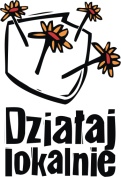 Oświadczenie niepełnoletniego wolontariuszaJa, niżej podpisany, ……………………………………………….., adres zamieszkania …………………………………………………………………………………………………
 oświadczam, że w dniach od …………………….do ………………………wykonałem na rzecz projektu (nazwa)………………………………………………………………………………………………………                        realizowanego przez ……………………………………………………………………………………………….. (nazwa grantobiorcy) w ramach Programu „Działaj Lokalnie 2020” nieodpłatnie następujące działania:----Szacowana wartość nieodpłatnej pracy wynosi ………………. zł , zgodnie z załączoną kartą ewidencji czasu pracy. ………………………………………….Podpis odbierającego usługę				    		 ………………………………………...                                                           ……………………………………………        miejscowość, data,                        			                  czytelny podpis                                                                                ………………………………………….Podpis opiekuna prawnegoJa niżej podpisany/a  przyjmuję do wiadomości, że:Administratorem zebranych danych osobowych są instytucje wdrażające program: Lokalna Grupa Działania „Warmiński Zakątek” z siedzibą w Dobrym Mieście ul. Grunwaldzka 6, 11-040 Dobre MiastoMoje dane osobowe będą przetwarzane w celu realizacji umowy wolontariatu – zgodnie z ART. 6 ust 1 lit b,c RODOMoje dane osobowe mogą zostać udostępnione innym podmiotom w celu monitoringu, sprawozdawczości, ewaluacji i kontroli konkursów grantowych ,,Działaj Lokalnie 2020’’Dane osobowe nie będą przekazywane do państw trzecich i organizacji międzynarodowych,Dane osobowe będą przechowywane przez okres 5 lat od zakończenia realizacji zadania 
,,Działaj Lokalnie 2020” (określonego umową nr 48/DL11-ODL/2020 zawartą pomiędzy Stowarzyszeniem Akademia Rozwoju Filantropii w Polsce finansowanym  przez Polsko-Amerykańską Fundacją Wolności a Ośrodkiem Działaj Lokalnie LGD ,,Warmiński Zakątek ), czyli do dnia 31 grudnia 2025 r.,mam prawo dostępu do swoich danych i ich poprawiania, ograniczenia przetwarzania, przenoszenia, a także do ich usunięcia,podanie danych jest dobrowolne, aczkolwiek odmowa wyrażenia zgody lub cofnięcie zgody na ich przetwarzanie jest równoznaczne z rozwiązaniem Umowy z Operatorem na dofinansowanie realizacji projektu w ramach ,,Działaj Lokalnie 2020’’dane nie będą przetwarzane w sposób zautomatyzowany, w tym również w formie profilowania,mam prawo wniesienia skargi do Prezesa Urzędu Ochrony Danych Osobowych, gdy uznam, 
iż przetwarzanie danych osobowych mnie dotyczących narusza przepisy ogólnego rozporządzenia o ochronie danych osobowych (RODO).__________________				___________________________ data						  czytelny podpis___________________________czytelny podpis rodzica/opiekuna
 prawnego osoby niepełnoletniej